Math Response Practice #4: Fractions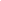 Bailey and Aiden each had a candy bar. Bailey ate ⅓ of her candy bar and Aiden ate ⅓ of his. Did they eat the same amount? Explain.Carter and Abby each bought a pie at the store. Carter ate one of his pieces of pie. How many pieces does Abby need to eat in order to eat the same amount as Carter? Explain.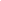 Which is the larger fraction, ⅛ or ¼ ? Explain how you know.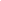 What is the mixed fraction above? Explain how you know.